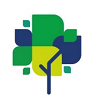 NORTHCOTT SCHOOL Access PolicyIntroduction This policy statement sets out the school’s arrangements for managing the access of providers to pupils at the school for the purpose of giving them information about the provider’s education or training offer. This complies with the school’s legal obligations under Section 42B of the Education Act 1997. Pupil entitlement All pupils in years 8-11 are entitled:  •	to find out about technical education qualifications and apprenticeships opportunities, as part of a careers programme which provides information on the full range of education and training options available at each transition point; •	to hear from a range of local providers about the opportunities they offer, including technical education and apprenticeships – through options events, assemblies and group discussions and taster events; •	to understand how to make applications for the full range of academic and technical courses. Associated PoliciesCEIAG PolicySafeguarding PolicyManagement of provider access requests Procedure A provider wishing to request access should contact Lynsey Mowforth, Careers Leader, Telephone: 01482825311       Email: Mowforth.l@northcottschool.org.ukOpportunities for access A number of events, integrated into the school careers programme, will offer providers an opportunity to come into school to speak to pupils and/or their parents/carers:Premises and facilities The school will make the main hall, classrooms or private meeting rooms available for discussions between the provider and students, as appropriate to the activity. The school will also make available AV and other specialist equipment to support provider presentations. This will all be discussed and agreed in advance of the visit with the Careers Lead or a member of their team. Providers are welcome to leave a copy of their prospectus or other relevant course literature with the Careers Lead to be displayed on the Careers board within the school.   Created By:Careers Lead Approved By:Local Governing Body  Version:1.1Created on:November 2019Amended on:November 2021Next review date:November 2022AutumnSpringSummerOngoing throughout the yearYear 8Post 16 eventXmas Fayre EnterprisePHSE – Different types of business and organisationsTakeover dayBig Me activity daySummer fayre EnterpriseEHCP paperwork that is completed by the student prior asks about their aspirations/what job they may want to do when they are older1:1 careers talk with connexionsTermly updates to Governors through Behaviour Safety meetingsUpdates of new information on Post 16 options boardYear 9Post 16 EventXmas Fayre EnterprisePHSE – Legislation tools for devolping new skillsIdentifying strengthsTakeover DayBig Me activity daySummer fayre EnterpriseEHCP paperwork that is completed by the student prior asks about their aspirations/what job they may want to do when they are older1:1 careers talk with connexionsTermly updates to Governors through Behaviour Safety meetingsUpdates of new information on Post 16 options boardYear 10Post 16 EventPHSE – Life chancesAccess to options in an FE environment e.g collegePHSE – Overcoming challengesLife/work balanceTake over daySummer fayre EnterpriseEHCP paperwork that is completed by the student prior asks about their aspirations/what job they may want to do when they are older1:1 careers talk with connexionsTermly updates to Governors through Behaviour Safety meetingsUpdates of new information on Post 16 options boardYear 11Tuck Trolley EnterpriseMorning visits to college provisionsPost 16 EventChristmas Fayre EnterpriseAccess to options in an FE environment e.g collegePSHE – Education and training opportunitiesConstructive CriticismTools for SuccessWork ExperienceTuck Troley EnterpriseCareers Month-Guest SpeakersBusiness BreakfastAlumni SpeakersSkills Humber EventPSHE – Goals and aspirationsContingency planningChoices and respectTuck Trolley EnterpriseSummer fayre EnterpriseEHCP paperwork that is completed by the student prior asks about their aspirations/what job they may want to do when they are older1:1 careers talk with connexionsTermly updates to Governors through Behaviour Safety meetingsUpdates of new information on Post 16 options board